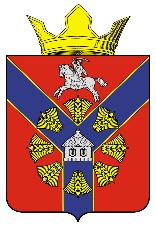                                           АДМИНИСТРАЦИЯБУКАНОВСКОГО СЕЛЬСКОГО ПОСЕЛЕНИЯКУМЫЛЖЕНСКОГО МУНИЦИПАЛЬНОГО РАЙОНА
ВОЛГОГРАДСКОЙ ОБЛАСТИ                                     П О С Т А Н О В Л Е Н И Е         24 марта 2022 г.                                                                                        № 26«О внесении изменений в постановление администрации Букановского сельского поселения от 23.11.2020 г. № 58 «Об утверждении административного регламента предоставления муниципальной услуги «Предоставление в аренду земельных участков, включенных в Перечень муниципального имущества, предназначенного для субъектов малого и среднего предпринимательства и организаций, образующих инфраструктуру поддержки субъектов малого и среднего предпринимательства» (в редакции от 28.01.2021 г. № 7, от 17.06.2021 г. № 51)В соответствии с Федеральными законами от 06.10.2003 г. № 131-ФЗ «Об общих принципах организации местного самоуправления в Российской Федерации», от 27.07.2010 г. № 210-ФЗ «Об организации предоставления государственных и муниципальных услуг», постановлением Администрации Волгоградской области от 11.12.2021 № 678-п «О признании утратившим силу постановления Администрации Волгоградской области от 09 ноября 2015 г. № 664-п «О государственной информационной системе «Портал государственных и муниципальных услуг (функций) Волгоградской области» и Уставом Букановского сельского поселения Кумылженского муниципального района Волгоградской областипостановляю:1. Внести в Административный регламент предоставления муниципальной услуги «Предоставление в аренду земельных участков, включенных в Перечень муниципального имущества, предназначенного для субъектов малого и среднего предпринимательства и организаций, образующих инфраструктуру поддержки субъектов малого и среднего предпринимательства» утвержденный постановлением администрации Букановского сельского поселения от 23.11.2020 г. № 58 (в редакции от 28.01.2021 г. № 7, от 17.06.2021 г. № 51) (далее - Регламент) следующие изменения:1.1. абзац 4 пункта 1.3.2. изложить в следующей редакции:«в сети Интернет на официальном сайте администрации Букановского сельского поселения Кумылженского муниципального района Волгоградской области (bukanovskoe-adm34.ru), на Едином портале государственных и муниципальных услуг, являющемся федеральной государственной информационной системой, обеспечивающей предоставление государственных и муниципальных услуг в электронной форме (далее – Единый портал государственных и муниципальных услуг) (www.gosuslugi.ru).».1.2. абзац 18 пункта 2.5 исключить, соответственно абзацы 19-21 считать абзацами 18-20;1.3. абзац 14 пункта 2.12.4 изложить в следующей редакции:«Визуальная, текстовая и мультимедийная информация о порядке предоставления муниципальной услуги размещается на информационном стенде или информационном терминале (устанавливается в удобном для граждан месте), а также в федеральной государственной информационной системе «Единый портал государственных и муниципальных услуг (функций)» (www.gosuslugi.ru) и на официальном сайте уполномоченного органа (адрес сайта: bukanovskoe-adm34.ru).».1.4. в пункте 5.2. слова «либо регионального портала государственных и муниципальных услуг» исключить.2. Настоящее постановление вступает в силу со дня его обнародования в Букановской сельской библиотеке им. А.В.Максаева, и подлежит размещению на официальном сайте администрации Букановского сельского поселения в сети Интернет.Глава Букановского сельского поселения                                                                               Е.А. Кошелева